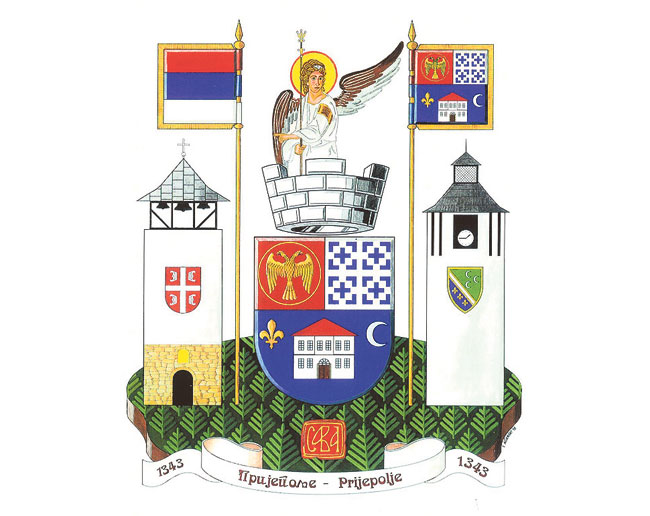 ОПШТИНА ПРИЈЕПОЉЕТрг братства и јединства број 1., 31300 Пријепољекао наручилацобјављујeПОЗИВ ЗА ПОДНОШЕЊЕ ПОНУДА У ОТВОРЕНОМ ПОСТУПКУГРАЂЕВИНСКИ РАДОВИ  НА САНАЦИЈИ КАМЕНОГ МОСТА ЗА ДРУМСКИ САОБРАЋАЈ ПРЕКО РЕКЕ ЛИМ У ПРИЈЕПОЉУ БРОЈ 410-37/2017На основу члана 32. Закона о јавним набавкама („Сл. гласник РС бр. 124/2012, 14/2015 и 68/2015“), Општина Пријепоље покреће отворени поступак јавне набавке чији је предмет „Извођење грађевинских радова на санацији каменог моста за друмски саобраћај преко реке Лим у Пријепољу “, број набавке: 410-37/2017.Прeдмeт jaвнe нaбaвкe je извoђeњe грађевинских радова на санацији каменог моста за друмски саобраћај преко реке Лим у Пријепољу.Ознака из општег речника набавке: 45221110 – радови на изградњи мостаМесто извођења радова Извођење грађевинских радова на санацији каменог моста за друмски саобраћај преко реке Лим у Пријепољу, на катастарским парцелама број: 720, 678, 725/1, 2823, 1831/2, 1832, 722/2, 1830, 1831/2, 1832, 1831/1, 1354/1 КО Пријепоље.За грађење/извођење радова: санација моста.Уговор о набавци ће бити закључен са најповољнијим понуђачем, у складу са условима одређеним конкурсном документацијом и свим осталим документима који ће чинити саставни део уговора.Реализација уговора се очекује у периоду од дeцeмбрa 2017. до маја 2018. године.Критеријум за оцењивање понуда је „најнижа понуђена цена“. Рангирање понуда ће се спровести од најниже до највише понуђене цене.Процењена вредност јавне набавке износи 53.316.952,оо РСД без ПДВ.Средства за извођење предметних радова обезбеђена су  у складу са Уредбoм о утврђивању Државног програма обнове инфраструктуре која је у надлежности јединица локалне самоуправе, 05 Број: 110-11959/2016 од 12. децембра 2016 године, Уредбом о изменама и допуни Уредбе о утврђивању Државног програма обнове инфраструктуре која је у надлежности јединице локалне самоуправе, 05 Број: 110-2455/2017 од 17. марта 2017. године, као и са Уредбом о изменама Уредбе о утврђивању Државног програма обнове инфраструктуре која је у надлежности јединице локалне самоуправе, 05 Број: 110-11368/2017 од 20. новембра 2017. године, преко Канцеларије за управљање јавним улагањима.Рок за завршетак свих радова је 150 (стопедесет) календарских дана од дана увођења извођача у посао.Сва лица су позвана да учествују без обзира на земљу порекла.Подношење понуде са варијантама није дозвољено. Заинтересовани понуђачи додатне информације могу добити од Наручиоца путем електронске поште на адресу: javne.nabavke.prijepolje@gmail.comУслови за учешће и остали елементи набавке детаљно су одређени конкурсном документацијом која ће бити доступна за преузимање свим заинтересованим лицима на интернет страници Портала јавних набавки: http://portal.ujn.gov.rs и  на интернет страници Наручиоца: Понуђач је дужан да уз понуду достави банкарску гаранцију за озбиљност понуде са назначеним износом не мањим од 10% од укупне вредности понуде без ПДВ-а и роком важности 60 дана од дана јавног отварања понуда, која мора бити неопозива, без права на приговор, са клаузулама: безусловна и платива на први позив, у корист Наручиоца наручилац. Поднета банкарска гаранција не може да садржи додатне услове за исплату, краће рокове, мањи износ или промењену месну надлежност за решавање спорова.Крајњи рок за подношење понуда је 22. децембар 2017. године до 11 часова пре подне.Понуде морају бити достављене у затвореним ковертама са назнаком: ''Понуда за јавну набавку радова- Извођење грађевинских радова на санацији каменог моста за друмски саобраћај преко реке Лим у Пријепољу, ЈН БРОЈ 410-37/2017, НЕ ОТВАРАТИ“, на адресу: Општина Пријепоље, Трг братства и јединства 1, 31300 Пријепоље.Понуде које стигну након горе наведеног рока сматраће се неблаговременим. Неблаговремене понуде неће се отварати и биће враћене понуђачима.Отварање понуда биће обављено на адреси: Општина Пријепоље, Трг братства и јединства 1, 31300 Пријепоље, дана 22. децембра 2017. године у 11:30 часова пре подне.Отварање понуда је јавно и дозвољено је присуство свим заинтересованим лицима. Искључиво овлашћени представници понуђача имају право на активно учешће у процесу отварања понуда.Одлуку о додели уговора наручилац ће донети у року од 8 дана, с тим што тај рок не може бити дужи од 25 (двадесет пет) дана од дана отварања понуда. Лице за контакт: Александар Вујичић, е-мaил адреса: javne.nabavke.prijepolje@gmail.com